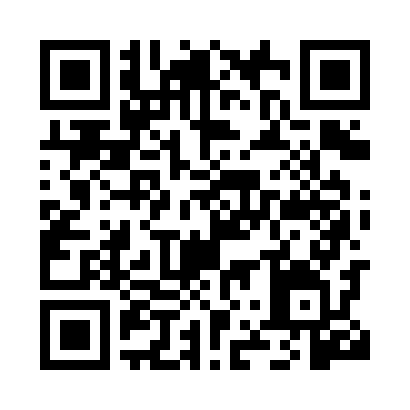 Prayer times for Inelet, RomaniaMon 1 Apr 2024 - Tue 30 Apr 2024High Latitude Method: Angle Based RulePrayer Calculation Method: Muslim World LeagueAsar Calculation Method: HanafiPrayer times provided by https://www.salahtimes.comDateDayFajrSunriseDhuhrAsrMaghribIsha1Mon5:287:101:346:037:589:342Tue5:267:081:336:047:599:353Wed5:247:061:336:048:019:374Thu5:227:041:336:058:029:395Fri5:197:031:326:068:039:406Sat5:177:011:326:078:049:427Sun5:156:591:326:088:069:438Mon5:136:571:326:098:079:459Tue5:106:551:316:108:089:4710Wed5:086:531:316:118:099:4811Thu5:066:521:316:118:119:5012Fri5:046:501:316:128:129:5213Sat5:016:481:306:138:139:5314Sun4:596:461:306:148:149:5515Mon4:576:451:306:158:169:5716Tue4:556:431:306:158:179:5917Wed4:526:411:296:168:1810:0018Thu4:506:391:296:178:1910:0219Fri4:486:381:296:188:2110:0420Sat4:466:361:296:198:2210:0621Sun4:436:341:286:198:2310:0722Mon4:416:331:286:208:2510:0923Tue4:396:311:286:218:2610:1124Wed4:376:291:286:228:2710:1325Thu4:346:281:286:238:2810:1526Fri4:326:261:286:238:3010:1627Sat4:306:251:276:248:3110:1828Sun4:286:231:276:258:3210:2029Mon4:266:221:276:268:3310:2230Tue4:236:201:276:268:3510:24